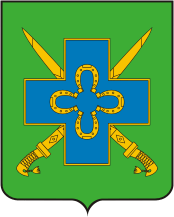 АДМИНИСТРАЦИЯ СТАРОМЫШАСТОВСКОГО СЕЛЬСКОГО ПОСЕЛЕНИЯ ДИНСКОГО РАЙОНАРАСПОРЯЖЕНИЕ  от 02 мая 2023 года                           	                                            № 17 рстаница СтаромышастовскаяОб утверждении графика приема граждан в администрации Старомышастовского сельского поселения Динского районаВ целях повышения эффективности и качества работы с обращениями граждан, в соответствии с Инструкцией о порядке рассмотрения обращений граждан в администрации Старомышастовского сельского поселения Динской район, утверждённой постановлением администрации Старомышастовского сельского поселения Динского района от 10 апреля 2023 года № 123: 1. Утвердить график приёма граждан должностными лицами администрации Старомышастовского сельского поселения Динского района (прилагается). 2. Начальнику общего отдела (Велигоцкой) официально опубликовать и разместить настоящее распоряжение на официальном сайте Старомышастовского сельского поселения Динского района.3. Контроль за исполнением настоящего постановления оставляю за собой.4.  Распоряжение вступает в силу со дня его подписания. Глава Старомышастовского сельского поселения					        	                    М.В. Захаров ЛИСТ СОГЛАСОВАНИЯпроекта распоряжения администрации Старомышастовского сельского поселения от 02.05.2023 года № 17 рОб утверждении графика приема граждан в администрации Старомышастовского сельского поселения Динского районаПроект составил и подготовил: Начальник общего отделаадминистрации Старомышастовского сельского поселения          	                                                      А.А. ВелигоцкаяПриложение 
утверждено распоряжениемадминистрации Старомышастовскогосельского поселения Динского районаот 02 мая 2023 года №_____График приема граждан в администрации Старомышастовского сельского поселения Динского районаГлава Старомышастовскогосельского поселения                                                                          М.В. ЗахаровЗанимаемая должностьДата, времяФормирование предварительного списка на приемГлава Старомышастовского сельского поселенияЕженедельно (по средам) с 14.00 до 16.00.ежедневнос 08.00. по 16.00приемнаяЗаместитель главы Старомышастовского сельского поселения, начальник отдела ЖКХ и ТЭКЕженедельно (по понедельникам и четвергам) с 08.30 до 12.00 и с 13.00 до 15.00.ежедневнос 08.00. по 16.00приемнаяНачальники отделовЕженедельно (по понедельникам и четвергам) с 08.30 до 12.00 и с 13.00 до 15.00ежедневнос 08.00. по 16.00приемнаяГлавные специалисты отделовЕженедельно (по понедельникам и четвергам) с 08.30 до 12.00 и с 13.00 до 15.00ежедневнос 08.00. по 16.00приемнаяВедущий специалист финансового отделаЕжедневно с 8.00 до 12.00 и с 13.00 до 16.00ежедневно с 08.00. по 16.00приемнаяСпециалист 2 категории общего оделаЕженедельно (по понедельникам, вторникам, средам, четвергам) с 08.00 до 12.00 и с 13.00 до 16.00, (по пятницам) с 08.00 до 12.00ежедневнос 08.00. по 16.00приемная